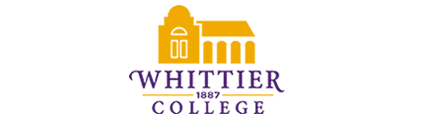 STUDENT HEALTH & WELLNESS CENTER13612 Philadelphia StWhittier, CA 90608Phone: (562) 464-4548  Fax (562) 464-4511Authorization for Release of Patient InformationPatient Name:  __________________________________________________	Date: ______________Date of Birth: ______________	Student ID: __________________I request and authorize Whittier College Student Health & Wellness CenterAddress: 13612 Philadelphia Street, Whittier, CA 90608 Phone: (562) 464-454To release health care information of the patient named above to:Name:    _____________________________________________________________________________Address: _____________________________________________________________________________Phone #: _____________________________________  	Fax: ________________________________Information to be ReleasedPhysical ExamPAP SmearLabs, please specify which test(s): ________________________________________________________________________________Radiographic view, please specify: _______________________________________________________________________________TB Skin TestSpecific Vaccine(s), please list: __________________________________________________________________________________All Vaccination RecordsAll Medical RecordsOther: ____________________________________________________________________________________________________________________________________________________________________________Purpose of DisclosureChanging PhysiciansProvider needs this for community of careSecond OpinionInsurance PurposesAnother college needs thisOther: ________________________________________________________________________________________________I authorize the release of these records as indicated and certify that I am the patient or parent/legal guardian of the patient above. I understand that there may be sensitive information within these records regarding my health. By signing below I acknowledge that I have read and understand this authorization.Signature: ___________________________________________________________________   Date:  ______________________________ORSignature of parent/legal guardian of authorized person: ____________________________________________ Date: ________________	For Office Use onlyInitials of Office Personal Taking Information: __________________Records were:Picked up in Person	          Date: ____________________Faxed		          Date: ____________________Mailed		          Date: ____________________Fee Collected          Yes    No     Amount __________________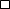                Method of Payment:                            □      Charge to Student Account	       □	Cash	       □      Credit Card                       □      Check